         АЛЬМАНАХ                             Приложение 3«ЗА СТРАНИЦАМИ УЧЕБНИКА»ОСНОВНЫЕ ХИМИЧЕСКИЕ ПОНЯТИЯ.СВОЙСТВА АРИФМЕТИЧЕСКОГО КВАДРАТНОГО КОРНЯ».     (К 75 – ЛЕТИЮ БИТВЫ ПОД МОСКВОЙ) 8 КЛАССУЧИТЕЛЬ ХИМИИ: АНДРЕЕВА Л.В.УЧИТЕЛЬ МАТЕМАТИКИ: РЕДНИКИНА Э.В.                                         МОСКВА                           САО  ГБОУ ИТШ им П. Р. Поповича                                  2016-2017  ГОДПУНКТ № 1 «ИСТОРИЧЕСКИЙ»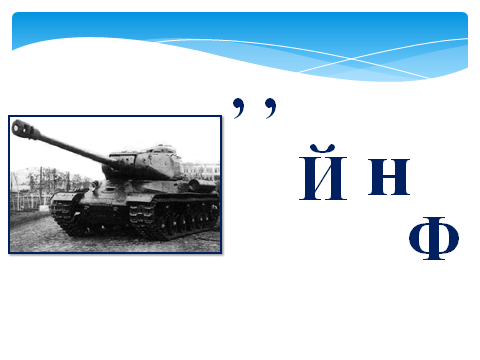 22 июня 1941 года в смертельной схватке столкнулись крупнейшие военные силы: СССР и Германии. Цель операции по захвату Москвы - окружить ее с севера и юга, блокировать город с населением  и  впоследствии  затопить. Отгадав ребус, вы узнаете кодовое название, которое немецкое командование присвоило этой операции.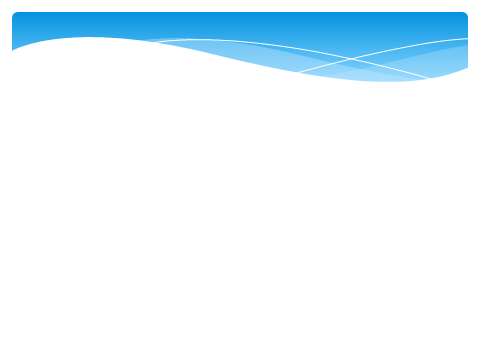 В начале ноября в Москве на Красной площади состоялось историческое событие, которое сыграло большую роль для поднятия морального духа нашей армии и всего народа. Назовите его, отгадав ребус.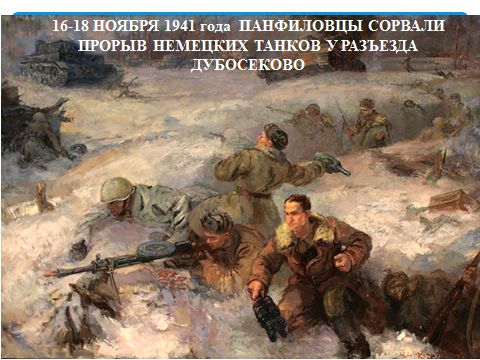 На всю страну известны слова политрука Василия Георгиевича Клочкова :  «Велика Россия, а отступать некуда: позади Москва!» 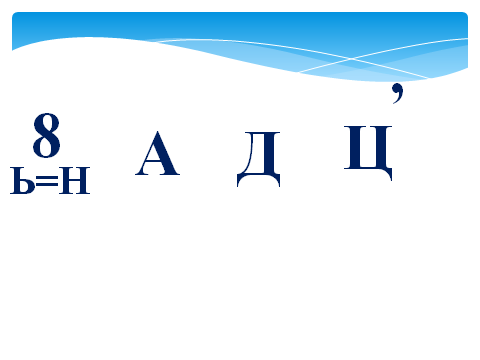 В  битве за подступы к Москве герои – панфиловцы в четырехчасовом бою   отразили несколько танковых атак фашистов. Сколько танков они подбили, вы узнаете, отгадав ребус.ПУНКТ  № 2  «МАТЕМАТИЧЕСКИЙ»Главнокомандующим армии в Великой Отечественной войне был руководитель государства И.В. Сталин.Задание 1. Найдите значение корня. Расположив ответы в порядке возрастания, вы получите фамилию маршала, четырежды Героя Советского Союза, начальника Генштаба, заместителя Главнокомандующего. 1)   – В         2)  - У    3) – К       4)  – Ж        5)    – О  (ВОКУЖ)Задание 2.  План отпора немецким войскам под Москвой предусматривал сконцентрировать основные силы и боевую технику на одной из подмосковных железнодорожных станций. Расположите числа в порядке убывания, и вы  узнаете название станции.    (ЯНБОЛ)Задание 3.  В результате контрнаступления под Москвой и общего наступления немецкие войска потерпели ощутимое поражение. Полностью были освобождены Тульская, Рязанская и Московская области, многие районы Калининской, Смоленской и Орловской областей. Вычислив значение выражения, вы узнаете, на сколько км были отброшены немецкие части:1)  2)   3)10  4) 3  5) 40          ПУНКТ № 3 «ХИМИЧЕСКИЙ» 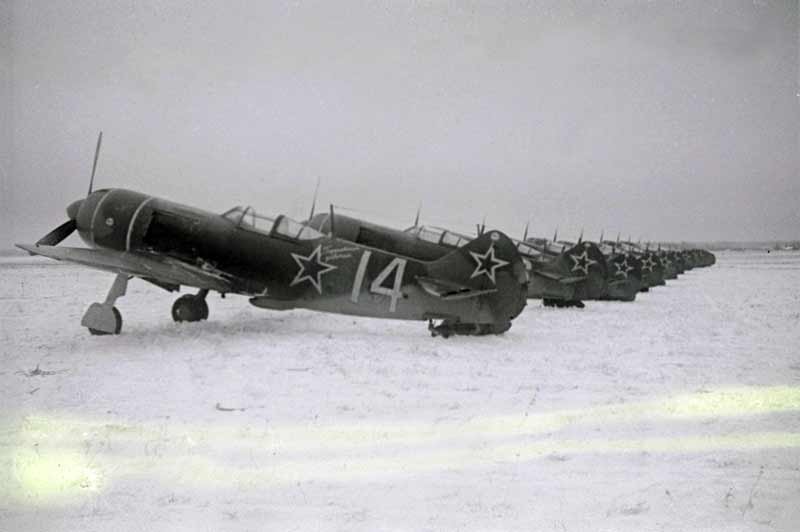 Алюмотермия – получение металлов из их оксидов порошком металлического алюминия.       2Al+Fe2O3=2Fe+Al2O3+QАлюминий легкий серебристо – белый металл, характеризуется высокой пластичностью, тепло- и электропроводностью применяется в авиации, в промышленности, а также используется для бытовых нужд.ЗАДАЧА В каком веществе массовая доля металла больше: в оксиде алюминияAl2O3 или в оксиде железа Fe2O3? Ответ подтвердите расчетом.Дано:   Fe2O3 ; Al2O3            Найти:  %( Fe);  % (Al)Решение: 1)%=100%             4) % (Fe) = 100%=70%      5) % (Al) = 100%=52,9%53%                  2) Mr(Fe2O3)=56*2+16*3=160                                                    3) Mr (Al2O3) =27*2+16*3=102Ответ: %= (Fe) 70%; %= (Al) 53%,значит массовая доля металла в оксиде железа больше, чем в оксиде алюминия.ЗАДАНИЕ 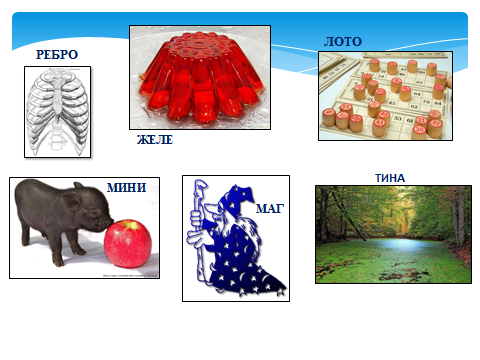 «МИНИ - ЛОГОГРИФЫ»: К данным словам нужно добавить несколько букв, чтобы получилось название металла:         ребро – (орберес)           лото –  (отолоз)           желе – (озележ)           тина – (аниталп)           мини – (йинимюла)           маг –   (йингам) ЗАДАНИЕ: НАЗОВИТЕ  ПОГОВОРКИ И ПОСЛОВИЦЫ О МЕТАЛЛАХ- Куй железо, пока горячо.- Слово – серебро, а молчание – золото.- В народе без железа, как при обеде без соли.- От медного лба золотых мыслей не дождешься.- Правдивое слово и железо пробьет.- Если ты настоящий человек, будь крепким, как сталь.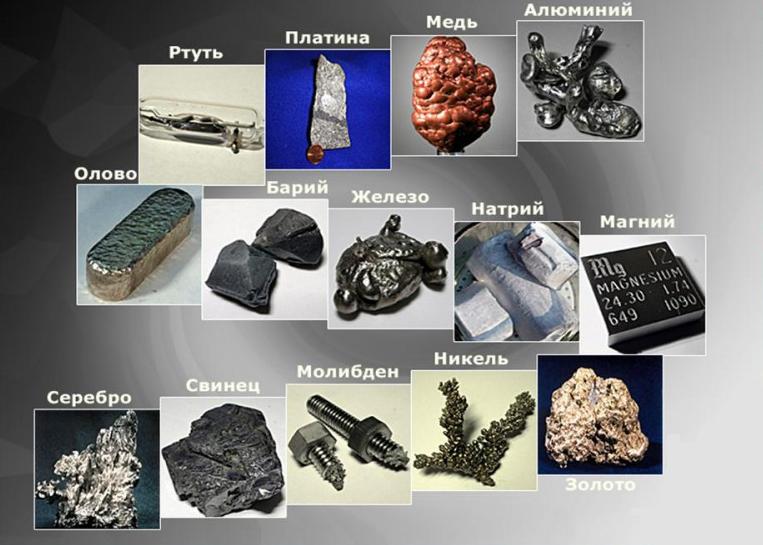 КРОССВОРДПо горизонтали:1. Название группы элементов, в виде простых веществ, обладающих характерными металлическими свойствами.2. Фамилия маршала, четырежды Героя Советского Союза, начальника Генштаба, заместителя Главнокомандующего.3.Название разъезда, у которого был сорван прорыв немецких танков под Москвой.4.Фамилия политрука, которому принадлежат слова: «Велика Россия, а отступать некуда: позади Москва!»5. Боевое столкновение военных формирований с целью достижения крупных военно-политических результатов.6. Бронированные, чаще всего на гусеничном ходу, как правило, с пушечным вооружением в полноповоротной башне в качестве основного.По вертикали: 1.  Название столицы Союза Советских Социалистических Республик с  1922 по 1991гг.ТИПОГРАФИЯ  ГБУ ЦССВ  «СИНЯЯ ПТИЦА».4 ЭКЗЕМПЛЯРА2016 – 2017  УЧЕБНЫЙ ГОД40,5ОБЛЯН1.2.3.4.5.6.